АОУ школа № 6 г. ДолгопрудногоУрок школьного семинара «Методы и приемы формирования смыслового чтения у обучающихся на уроках» в рамках работы школы в городской площадке «Смысловое чтение, как один из факторов повышения качества образования»Дата урока: 28.11.2019г.Класс: 6Б Урок разработан и проведен  учителем математики высшей категории Потехиной Т.В. Технологическая карта урокаТема  урока:  «Понятие отношения»Тип урока: урок изучения нового материалаФорма работы: групповая (1,2,3,4 бригады)Формируемые результаты:Предметные: познакомить учащихся с понятием отношения, членов отношения, с основным свойством отношения; формировать умение сравнивать величины с помощью отношенийЛичностные: формировать умения представлять результат своей деятельностиМетапредметные: формировать умения определять понятия, создавать обобщения, устанавливать аналогии.Планируемые результаты: учащийся научится находить отношение чиселОсновные понятия: отношение, основное свойство отношенияПрименяемые технология: технология деятельностного метода (ТДМ)Применяемые методы и приемы формирования смыслового чтения: Кластеры (пучок, созвездие, смысловые блоки) (этап 6)прием «Закрой окно» (этапы 8,9)прием «Тонкие и толстые вопросы» (этап 9)Сиквейн (этап 11)В таблице организационной структуры урока используются следующие обозначения: Ф- фронтальная, И- индивидуальная, Г- групповаяОрганизационная структура урокаФотоотчет о уроке: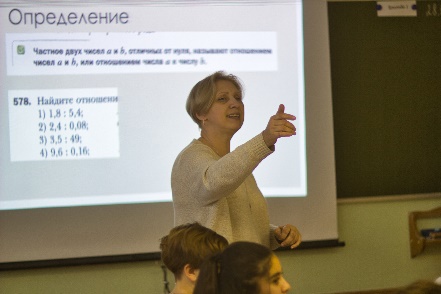 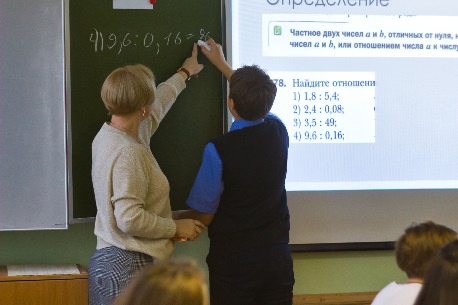 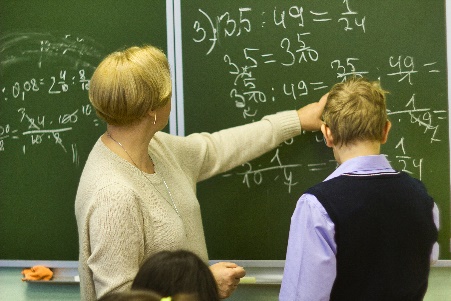 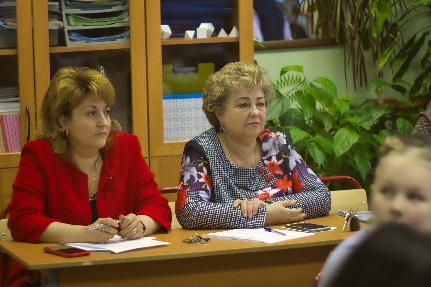 Этапы проведения урокаФорма организации УУДЗадания, выполнение которых приведет к достижению планируемых результатовЗадания, выполнение которых приведет к достижению планируемых результатовВидработыОпорные сигналыОпорные сигналыПрезентацияЭтапы проведения урокаФорма организации УУДучебникраздаточный материалВидработыОпорные сигналыОпорные сигналыПрезентация123456671. Самоопределение к деятельности (организационный момент)1. Самоопределение к деятельности (организационный момент)1. Самоопределение к деятельности (организационный момент)1. Самоопределение к деятельности (организационный момент)1. Самоопределение к деятельности (организационный момент)1. Самоопределение к деятельности (организационный момент)3. Актуализация знаний Фстр. 113 № 1,2,3устное выполнение Задания на доске123456674. Формирование затрудненияФобсуждение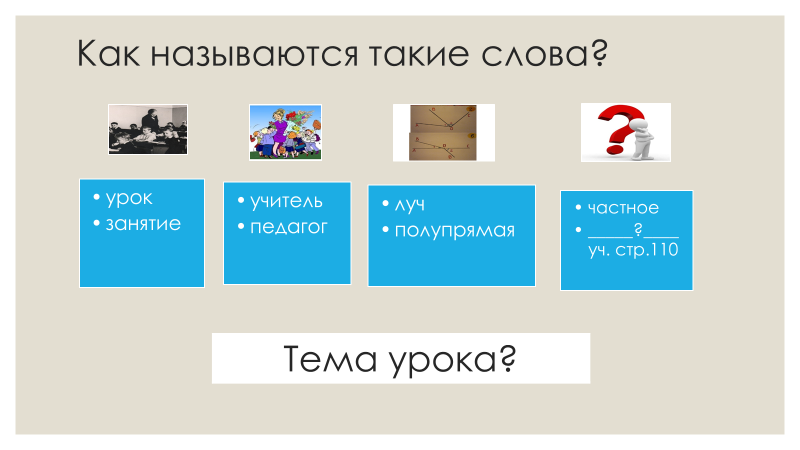 5. Выявление причин затруднения и постановка цели деятельности5. Выявление причин затруднения и постановка цели деятельности5. Выявление причин затруднения и постановка цели деятельности5. Выявление причин затруднения и постановка цели деятельности5. Выявление причин затруднения и постановка цели деятельности5. Выявление причин затруднения и постановка цели деятельности6. Построение проекта выхода из затрудненияГЗадание №1бригады:обсуждениекластеров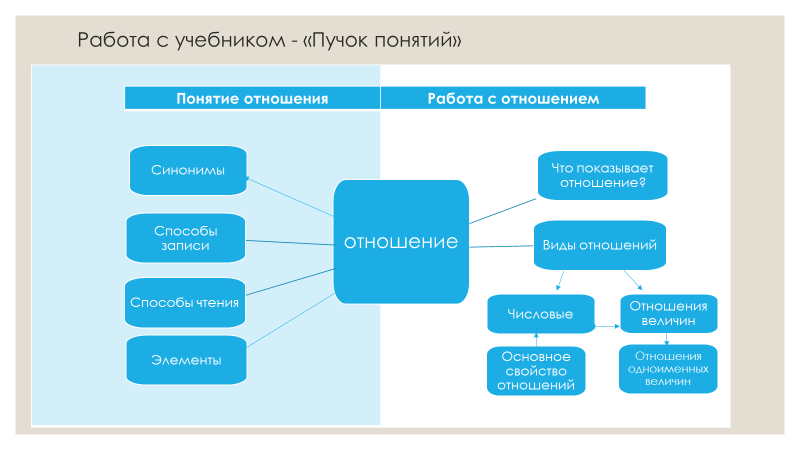 6. Построение проекта выхода из затрудненияИучебникстр 110№578(1-4)бригады:инд работа с заданиями , защита по БРу доскиотношениесинонимыа:b, а=0, b=0отношениесинонимыа:b, а=0, b=0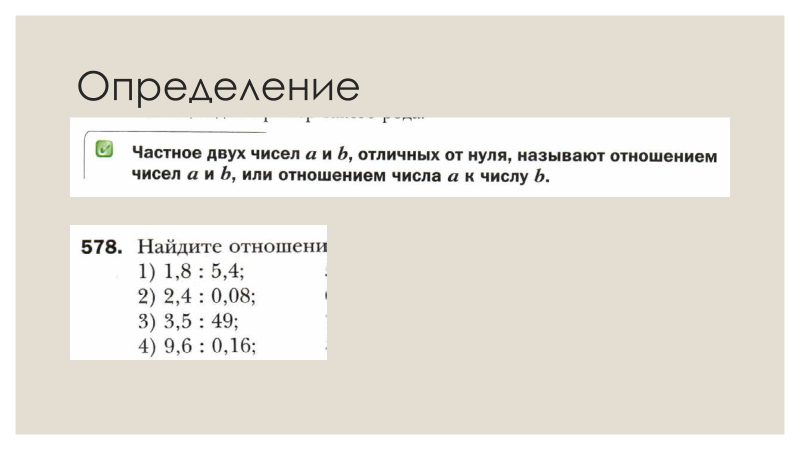 7. Первичное закрепление во внешней речиФучебникстр 110фронтальноеобсуждение,выводы,работа с кластерамиспособы записиа:b; способы записиа:b; 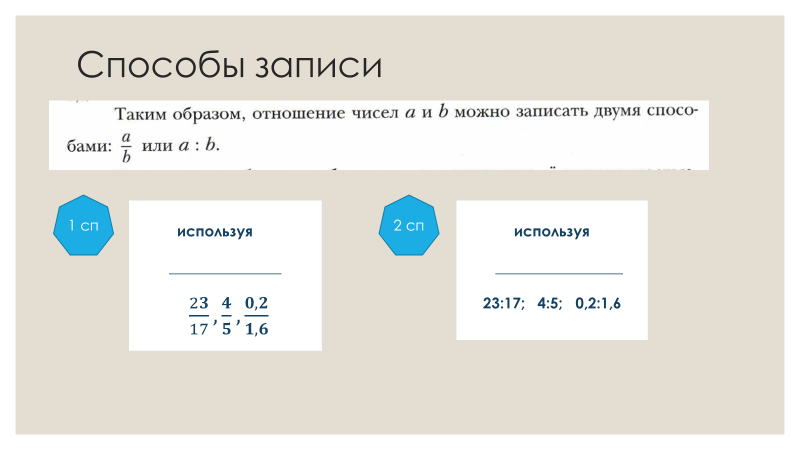 7. Первичное закрепление во внешней речиФучебникстр 111фронтальноеобсуждение,выводы,работа с кластерамиспособы чтенияотнош … к …отнош … и …способы чтенияотнош … к …отнош … и …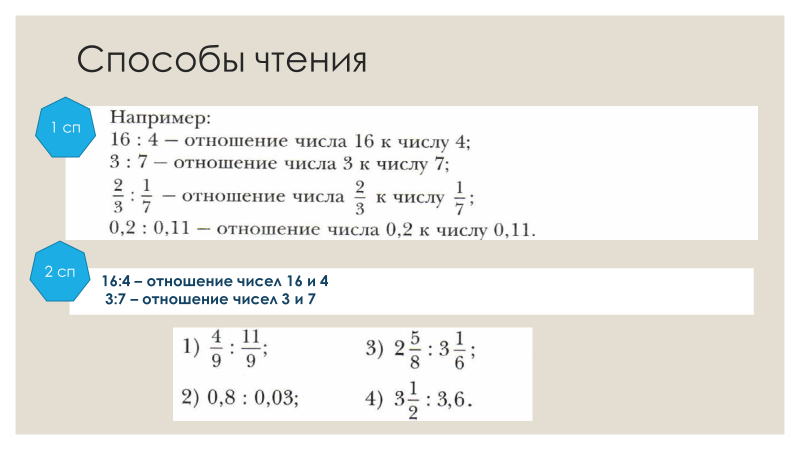 8. Самостоятельная работа с самопроверкой по эталонуИучебникстр 111Задание №2бригады:инд работа с заданиями , защита по БР у доскиП1 основное свойство отнП1 основное свойство отн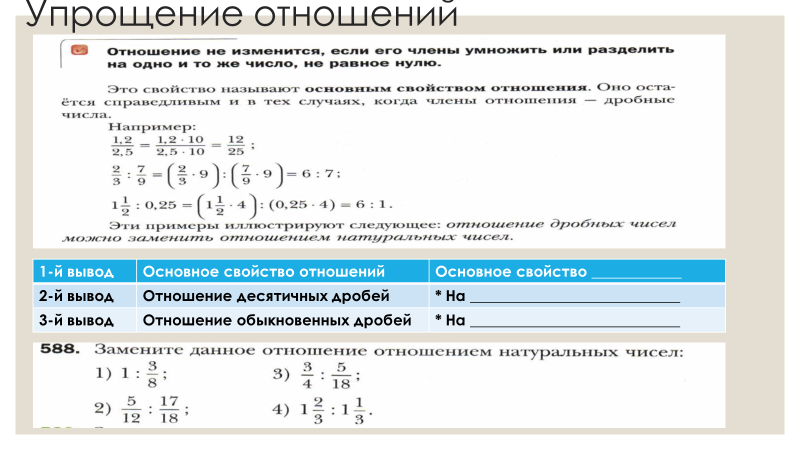 9. Включение в систему знанийГучебникстр 112фронтальноеобсуждение,выводы,работа с кластерамиЧто показывает?1. во ск раз ?2. какую часть ?Что показывает?1. во ск раз ?2. какую часть ?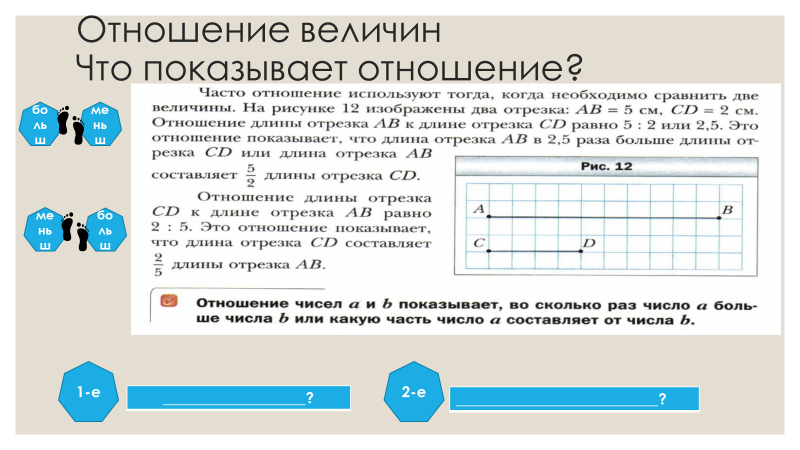 9. Включение в систему знанийГучебник№ 580Задание №3бригады: гр работа, обсуждение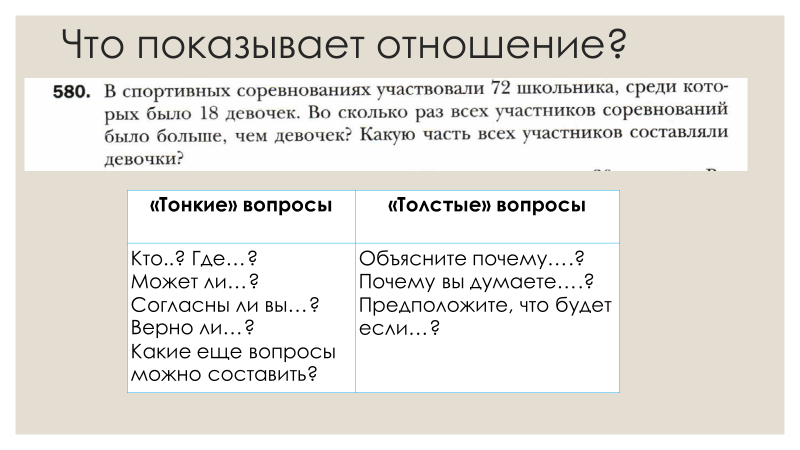 10. Самостоятельная работа с самопроверкой по эталонуИучебникстр 111 Пр1  № 578(5-12)Задание №4бригады:инд работа с заданиями , защита по БРП2 отношение одноименных  величинП2 отношение одноименных  величин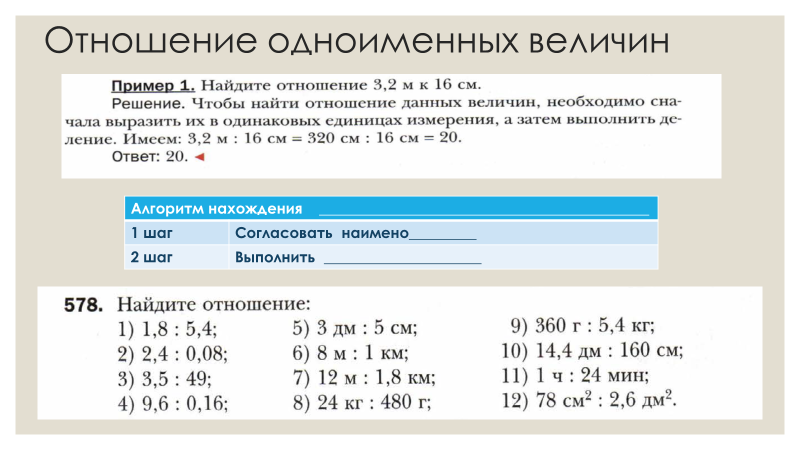 11. Итог урока:создание Сиквейна по кластерамГЗадание №5бригады:создание Сиквейна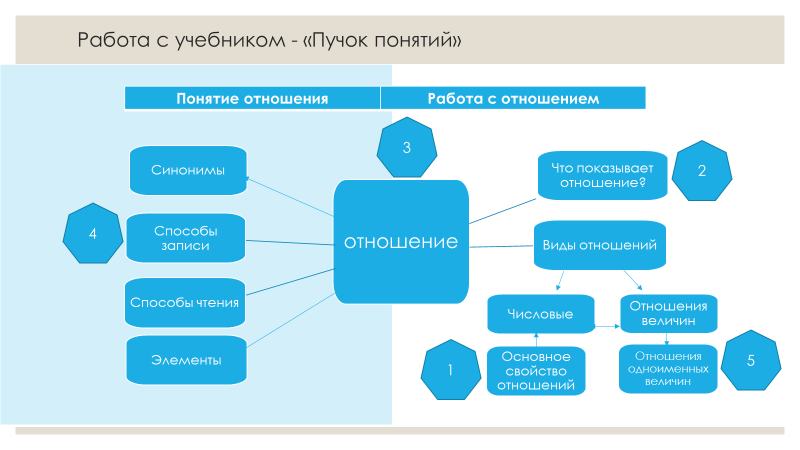 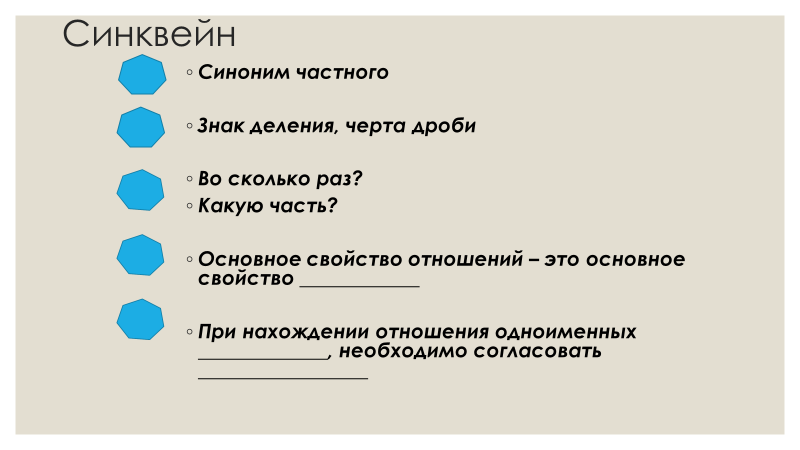 12. Рефлексия деятельностиГЗадание №6бригады:определение уровня , обсуждение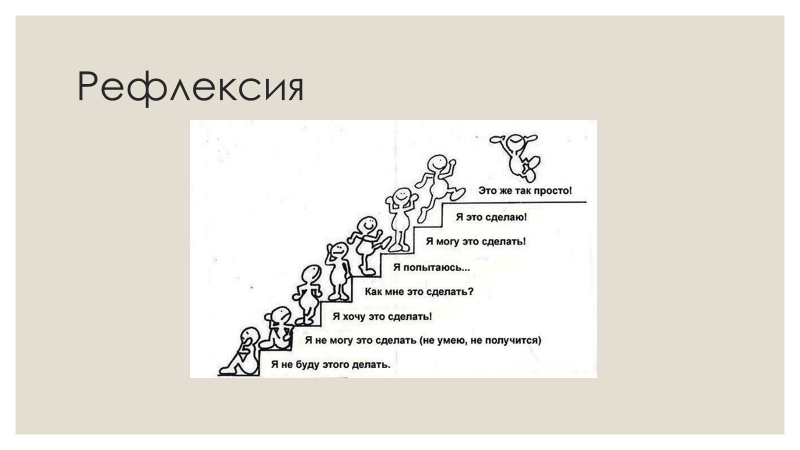 13. Домашнее заданиеГл.3 пар. 19, вопросы 1-5; № 579, 581, 589по желанию: 598Гл.3 пар. 19, вопросы 1-5; № 579, 581, 589по желанию: 598Гл.3 пар. 19, вопросы 1-5; № 579, 581, 589по желанию: 598Гл.3 пар. 19, вопросы 1-5; № 579, 581, 589по желанию: 598Гл.3 пар. 19, вопросы 1-5; № 579, 581, 589по желанию: 598Гл.3 пар. 19, вопросы 1-5; № 579, 581, 589по желанию: 598Гл.3 пар. 19, вопросы 1-5; № 579, 581, 589по желанию: 598